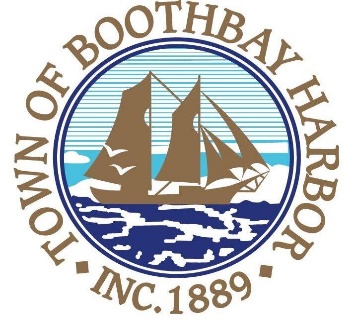 TOWN OF BOOTHBAY HARBORSELECTMEN’S MEETING AGENDAMonday, July 22, 2019Boothbay Harbor Town Office, 11 Howard Street6:00 p.m.Executive Session Pursuant to Title 1, Chapter 13, §405, (6) A. Personnel	  				        7:00 p.m. CALL TO ORDER:Pledge of AllegianceIntroduction of Town Manager & Board of SelectmenTown Manager Announcement(s) Town Department Reports Selectmen ReportsFinancials Minutes Approval – July 8, 2019Licenses Liquor License Renewal, Waves Restaurant, Inc. New BusinessBoston Post Cane nominationP.O. Public Works-Sickle Bar MowerMobile Food Vendor discussionOld Business Public ForumWarrantsExecutive SessionMotion to AdjournIn addition to written minutes, Selectmen’s meetings are recorded on video by BRCTVand audio recordings are available to be listened to at the Boothbay Harbor Town Office